Tržaška cesta 21, 1000 Ljubljana	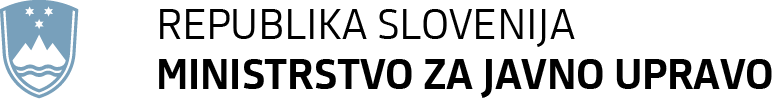 	T: 01 478 83 30	F: 01 478 83 31	E: gp.mju@gov.si	www.mju.gov.si Številka:  	1100-90/2021/11Datum:    	21. 12. 2021Zadeva:	     Obvestilo o neuspelem javnem natečaju	Obveščamo vas, da je bil javni natečaj za zasedbo prostega uradniškega delovnega mesta podsekretar  (šifra DM 59424), v Direktoratu za informatiko, v Sektorju za arhitekturo in gostovanje informacijskih rešitev, v Oddelku za arhitekturo in standarde , ki je bil 4. 10. 2021 objavljen na spletišču državne uprave www.gov.si in na Zavodu RS za zaposlovanje, neuspešno zaključen.Kandidati, ki so sodelovali v izbirnem postopku, imajo pravico do vpogleda v vsa gradiva izbirnega postopka.Kandidati lahko zaprosilo za vpogled v podatke izbirnega postopka, z navedbo številke zadeve, pošljejo na e-naslov: gp.mju@gov.si.S spoštovanjem,    Po pooblastilu, št. 1004-23/2021/15 z dne 14. 9. 2021    dr. Mitja Blaganje    namestnik generalnega sekretarja